1 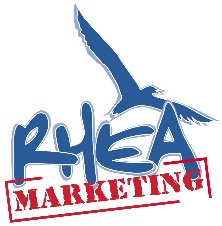 Madame, Monsieur,Vous nous avez contactés pour le journal d’actualité et d’information de l’île de Ré « Ré à la Hune » .Vous souhaitez recevoir « Ré à la Hune » chez vous ? Pour cela, il suffit de nous retourner le bulletin d’abonnement ci-dessous accompagné de votre règlement de 95€* pour 19 numéros, soit une année, à l’adresse suivante : Ré à la Hune183 rue des Gros Peux17940 Rivedoux-PlageNous vous invitons également à découvrir gratuitement notre site d’actualité et d’information www.realahune.fr et à vous abonner à notre newsletter d’actualité. Notre page Facebook RéALaHune est également très riche.Nous vous remercions de l’intérêt que vous portez à Ré à la Hune papier et numérique.Bien cordialement,Nathalie VAUCHEZRhéa MarketingDirectrice de Publication de Ré à la Hunerealahune@rheamarketing.fr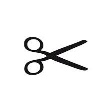 (* : participation aux frais d’envoi et de poste)--------------------------------------------------------------------------------------------------------------------------------------Bulletin d’abonnementRé à la HuneA compléter à retourner accompagné de votre règlement (France métropolitaine) à l’ordre de Rhéa Marketing, une facture vous sera adressée en retourNom……………………………………………………………………..Prénom………………………………………………………………….Adresse……………………………………………………………………………………………………………………………………………………………………………………………………………………………………………………………………………………………………………….Code postal……………………………………….Commune…………………………………………………………………………………Tél………………………………………………………………………Mobile……………………………………………………………………..Mail………………………………………………………………………………………………………………………………………………………Je m’abonne pour        19 numéros (1 an) à 95 €183 rue des Gros Peux17940 Rivedoux-PlageTél : 05 46 00 09 19Mail : realahune@rheamarketing.frRCS La Rochelle : 528 687 254 – Code NAF : 7311Z